WHEREVER YOU GOThe Marist Brothers’ Rule of Life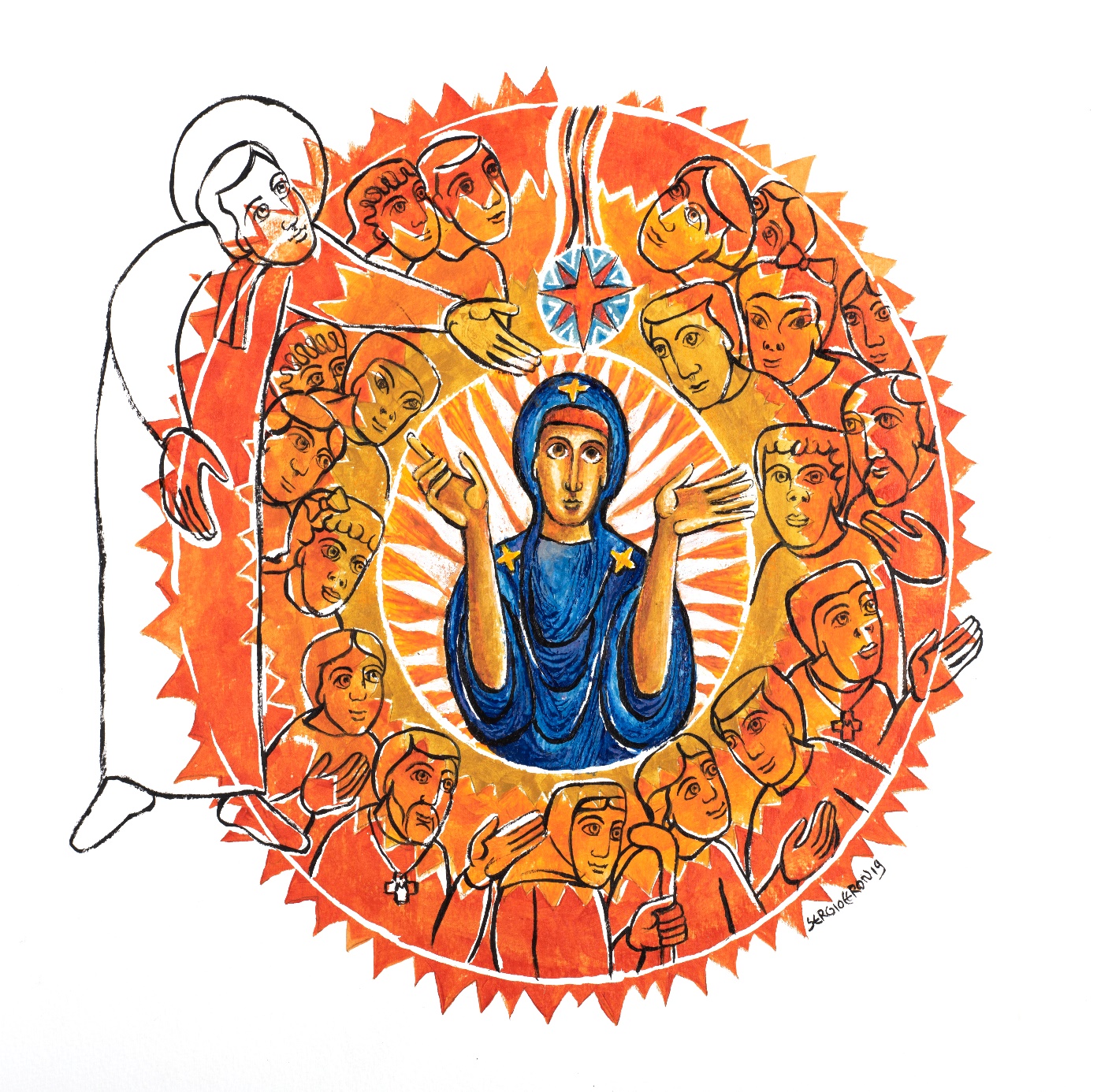 XXII GENERAL CHAPTER GENERAL COUNCILReferences within the text are limited exclusively to the Word of God and to the basic Marist texts of our origins: Life of M. Champagnat (Furet); Avis, Leçons et Sentences (Furet) and Letters of the Founder.As in the Bible, the quotation will be generic, valid for any type of edition, although less precise because it does not have verses.The definitive edition will have notes outside the text, where the source will be specified and there will be other external references.The illustrations are from Sérgio Ceron.InvitationThere is great value in being a BROTHER today.Brother, throughout these pages you are invited to take part in a conversation with your community, the one that speaks to you through this text. The phrase, your community, refers to the brothers in your local and Province communities and, ultimately, in all the communities that make up the Institute.“Wherever you go, I will go, and wherever you live, I will live.Your people will be my people, and your God my God too” (Ru 1:16)These three words of Ruth—Wherever you go—found in the title of this text, convey an almost unimaginable strength, an ability to endure, persist, overcome. They can help you and me to express some of our deepest longings. No longer Ruth’s words alone, they become our words also.Likewise, they capture Marcellin’s experience as well as that of our first brothers, and, indeed, of all Marists who have preceded us.In January 1817, when the founder walked into the house at LaValla for the first time with two uneducated young men, he set out on an uncertain path.Likewise, at the beginning of the 20th century, when our brothers in France were confronted with a new law on the Separation of the Churches and State, they faced a similar challenge.On the more than 200 years journey of our Institute, we have met some marvellous companions, people who have lived lives that can only be described as extraordinary. Many gave their lives in daily commitment without fanfare; they are already part of “the Church of the apron.”Our history as an Institute has been full of new beginnings. And often enough, someone else determined the road that we would travel and the destination at which we would arrive.Throughout these pages, then, you will find a collective wisdom that has developed over the past two centuries. The Marist experience of so many brothers who have preceded us is a common heritage motivating all Marists to move toward the future.By reading, meditating on, and praying about this text, you can develop an intimate relationship with its meaning, one that nourishes your daily life and enriches our common heritage. In this personal and intimate dialogue your life as a “brother of Mary” will be shaped.First ChapterOUR VOCATION: BEING BROTHER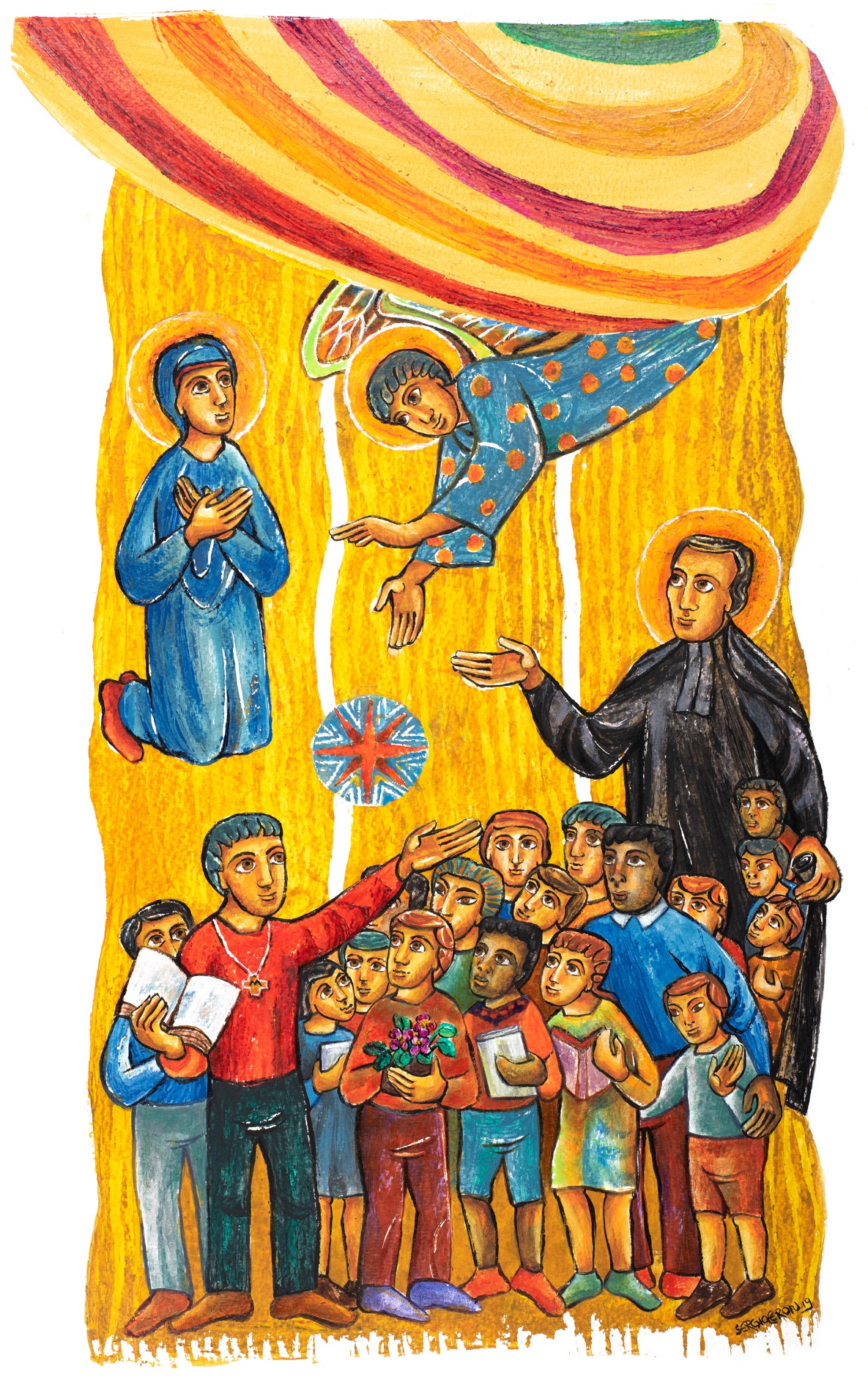 First Chapter - Section IBrotherhood as a MYSTERY(A) Contemplating Jesús“Master, where do you live? Come and you will see” (Jn 1:39)[1] BROTHER,take heed as you set out on your journeyand listen to Jesus who invites us to “Come and see” (Jn 1:39).Your call to brotherhoodcontains an element of mystery;accept it as a gift.Take on the attitude of a pilgrim each dayand discover that the path that you trodtransforms your way of looking at lifeas well as your understanding of it.Come now, live with the Lord,allow yourself to be guided by the Master.Like his earliest followers,never forget the momentwhen Jesus first touched your heartand called forth your deepest and most authentic self.His first disciples remembered wellthe Lord’s call to “Come and see.”In response, “they went and saw where he was staying,and they stayed with him that day.It was about four in the afternoon” (Jn 1:39).(B) Brotherhood, the gift that we receiveIn this gift, the origin of your vocation is revealed[2] Your vocation has its originin the experience of meeting and being with Jesus.He loved you first (cf. 1Jn 4:19),calling you to life and to a life of faith.The sacraments of baptism and confirmationwelcome you into a new life in him,and invite you to walk by his sideand to announce the Reign of God.In your vocation as a brother,you are called to live out this gift fully and without reservation.Just as each religious family bears witness to an attribute of Jesus,you and your brothers are askedto make visible in the Church and worldChrist’s fraternal face.In your response, the essence of your vocation is expressed[3] The risen Lord has called you to live in community.Your brotherhood is a response to the gift that you have received:you are a son beloved by the Father,a brother of Jesus, united with him,“first-born among many brothers” (Rm 8:29).Being a child of God and a brother of Jesusis the primary and essential identity of each person (cf. Mt 5:45; 25:40-45).Living that identity fully, by simply being a brother,is the essence of your Christian vocation.The anointing that you receivedat the time of your Christian initiationinvites you to live out the mystery of your vocationas a partnership fundamental to your identity as a brother, (R.4)as a prophetic revelation about each person’s value, (R.5)and as a sacrament of the presence of God,the true leaven of universal fraternity. (R.6)(C) Your WORD Lord… “a lamp to my feet and a light to my path” (Ps 119:105)Brotherhood, a partnership for the Reign of God[4] The grace of the sacramentsfrees you from all that can enslave youand allows you to be that wonderful and unique personwhom God created and has loved since the beginning of time (cf. Jer 1:4).As you grow in freedom,you come to take responsibility for your life,and develop the capacity to make a commitment.Your life does not unfold according to some predetermined plan,needing only your passive compliance.Rather, it is a covenant of love with Godthat Scripture describes as a betrothal (cf. Hos 2:21; Jer 2:2).By engaging in a lifelong dialogue,you and God co-create the planthat evolves over the course of your days.At each stage of your journey, God proposesand, depending upon your response,suggests options for the next step,always seeking the one that will best help build God’s Reign.Brotherhood, a prophecy for the world[5] Let the gift of your vocationinspire you to proclaim with your lifethe words of Jesus in the synagogue at Nazareth:“The Spirit of the Lord is upon me,because he has anointed meto bring glad tidings to the poor;he has sent me to proclaim liberty to captivesand recovery of sight to the blind,to let the oppressed go free,and to announce a year acceptable to the Lord” (Lk 4:18-19).Your participation in this anointing of Jesus,makes evident the prophetic dimension of your vocation:by who you are as a brotheryou bear witness to the fact that,as children of the same Father,we are brothers and sisters to one another.Brotherhood, a sacramental sign in the Church[6] In making an offering of your life,you become a manifestation of the primacy of God’s love.As that love becomes visible and tangible,your life is transformed into an effective sign of grace,a liturgy of love for God (cf. Rom 12:1)that makes his presence visible among us.Within the ecclesial community,you are called to witness toand to celebrate the sacrament of brotherhood.Your vocation attests to the sacred character of the brother,a special vessel of God’s presence in the world.(D) A contemplative outlookLook at God’s unconditional love for you[7] Jesus dwells in you as you do in him.Within this simple and mutual indwelling,your covenant with the Lord is renewed each day.He calls you by name, leads you into the desert,speaks to your heart and entrusts you with the mission (cf. Lk 4:18; Ex 3:10)of being a bridge between humanity and our loving God.Surprised and grateful, you accept freelythe call of the Lord to “come and follow me” (Mk 10:21).With child-like trust, you place yourself in God’s handsand allow yourself to be guided by the Spirit in following Christ.Brother, take some timeto contemplate God’s unconditional love for you (cf. 1Jn 3:1).First Chapter - Section IIConsecrated BY God(A) Contemplating Mary“Let it be done unto me according to your Word” (Lk 1:38)[8] BROTHER,look to Mary, the first disciple of Jesus,whenever you need inspiration on your journey of consecration,a pilgrimage marked by love of God and service to others.Like Mary, recognize your doubts and apprehensionsand talk with the Lord about them:“How will this come about?” (Lk 1:34);“Do not fear, the Lord is with you” (Lk 1:30).Her motherly presence will help youto say “Yes” to God’s plans:“I am the handmaid of the Lord” (Lk 1:28).Mary welcomed and lived deeplythe mystery of God’s love that in time became flesh (cf. Jn 1:14).She will accompany you as you strive to follow the Lord,even to the cross.(B) Brothers, consecrated by GodA God with a human face in Jesus[9] As with his Son Jesus,the Father has consecrated you by the action of the Spiritand sent you to give life to the world.Welcome your religious profession as a gift,for it is a unique and fruitful deepening of your baptism,inviting you to a celibate chaste way of livingand a fraternal life in community.You respond to God’s loving actionby consecrating yourself though religious profession.By living as a brother, you state clearlythat you intend to follow Jesusby taking up his way of life.Your consecration has its roots in the incarnation,for it gives birth to a specific featureof the human face of God, revealed in Jesus.A God who calls for hope[10] Your passion for God and for humanitylies at the heart of your religious consecration as a brother.You are sent to be the presence of the risen Jesusand to anticipate God’s Reignby loving others and offering fraternal service,particularly to those who are on the margins,the borders, the existential peripheries.Through the public profession of the evangelical counsels,you commit yourself to live the mystery of Godas a prophecy for the Church and a hope for the world.(C) The EVANGELICAL COUNSELS …” for the sake of the Kingdom of Heaven” (Mt 19:12)Following Jesus, in the style of Mary, together with Marcellin, as consecrated men[11] Your consecration as a brotheris a unique act of love.It invites you to surrender your life,living out your fraternity each dayin the here and now.Jesus, Mary, and Marcellin will help youto understand, love, and live out your vows,shaping your manner of livingaccording to three fundamental elements in the life of Jesus:his relationships, his freedom, and his way of life.Christ is their source;Mary models the distinct way that we live out each of them;Marcellin inspires us to cultivate themin light of the charism that gave birth to our religious family.Celibate chastity, “Loving with tenderness” (Mic 6:8)Conscious of the meaning of evangelical celibacy[12] BROTHER,take Jesus as a modelwhen living celibate chastity for the sake of the Reign of God.He was kind, affectionate, and respectfulin his relationships with othersand sensitive to the difficulties and struggles they faced.He had the capacity to awaken the bestin those whom he encountered.You cannot live celibate chastity fruitfully and with joywithout an intense love for Jesus and his way of living and being.Loving in this way connects you with Jesus’ dreamof nurturing God’s Reign, in the here and now.In a world where many are quick to build walls,you are called to an inclusive love.Your vocation as a brother allows you to recognize diversity and pluralismas sources of richness rather than obstacles.In union with your brothers, you are called to showthat people from different backgrounds, cultures, ages, and worldviewscan live together in mutual respect, and love each otherwithout having, at first, chosen one another.Diligent in cultivating evangelical chastity[13] Like the Lord,deepen your identity each dayas a beloved son of the Father (cf. Mt 3:17)and nourish yourself through an intense relationshipwith the God of Jesus.Drawing on the unconditional love found there,learn to love everyone and to be a weaver of communion.Cultivate friendship in your life;it is a gift from God and the human face of the Lord’s love.Be tender in your loving,show respect and compassion to the children and young peopleto whom you are sent on mission.Strive to love everyone alike (R.75)and to welcome the love of othersas though it is God’s own.Never forget that only God can satisfyyour deep need for love.When you live your life with kindness, a purity of heart,and a love for those whom society disregards,you begin to experience the beauty of your vocationand feel a sense of personal fulfillment.Attentive to your limits in the experience of evangelical celibate chastity[14] Be aware of your weaknessesand learn to delve ever more deeply into the mystery of your being.By accepting, reconciling, and integratingthose elements that make you the person you are,you will grow to be more at homewith the solitude inherent in celibate chastity.This vow touches upon your affective life and your sexuality,as well as your capacity for tendernessand your relationships with others.To live it with joy,you will have to overcome feelings of jealousyand, in the spirit of the Good News,embrace a love that is altruistic and non-possessive.This process takes time;never hesitate to seek help and to ask for guidance.In time of difficulty, open your heart to the support, understanding, and advice of your brothers.Obedience, “Walking humbly with your God” (Mic 6:8)Conscious of the meaning of evangelical obedience[15] BROTHER,as a Little Brother of Mary,welcome the invitation of the Servant of the Lord:“Do whatever he tells you” (Jn 2:5).Mary shows you how to be receptive to God’s Spiritand to live obedience simply and courageously.Following the angel’s visit,she made her entire life a “yes” (cf. Lk 1:38);she is blessed because she received the Word of Godand put it into practice (cf. Mk 3:31-35).Mary teaches youhow to journey through your consecrated lifeas a disciple of Jesus.You share this experiencewith the wider People of God;your religious consecration, however,allows you a special availability.View it as a service to the mission.Give thanks for and strive to imitatethe ready availability of so many of our brotherswho are always ready to go to those placeswhere children and young people have the greatest need,be that close at hand or in the most remote of areas.Diligent in cultivating evangelical obedience[16] As a beloved son of God,you become, like Christ, a servant to your brothers.Hold fast to Jesus, the Lord,who “did not come to be served but to serve” (Mt 20:27),putting the best of yourself at the serviceof everyone in the community and in your mission.Obedience is lived fully when, in union with your brothers,you build an atmosphere of communionand of interior fidelity to the movement of the Spirit.Spiritual discernment and fraternal dialoguewill make it easier for you to respond to the Father’s plan.Prayer, consultation, and mediation on the part of those in leadershipwill help you to be active in your search for God’s willand to grow in your ability to obey in a spirit of faith.As communities, provinces, and an Institute,we exercise obedience in our constant search for the will of God.Along with your brothers,participate in these experiences of discernmentin an atmosphere of prayer and a spirit of faith.All the while be attentive to the Word of God,faithful to our founding charism,and sensitive to the signs of the times.Attentive to your limits in the experience of evangelical obedience[17] Evangelical wisdom challenges the human valuesof individualism, expediency,and the search for success and recognition.When you uncover these tendencies in yourself,recognize that a need for self-promotionand a desire for self-affirmationmost often lie behind them.Remember also that these longingssometimes cloak themselves so wellthat they go completely unnoticed.Be generous in renouncing personal and group interests;grow in inner freedom for the good of the community.Be attentive to these inclinations in your own lifeand never cease denouncing ideologiesthat seek and abuse power,violate human rights, or make autonomy an absolute.Live the mystery of obedienceby finding God in ordinary events and activities.In the daily practice of obedience, stand firm when difficulties arise.Realize that your last act of filial obediencewill be to accept death by confidently surrendering life.Poverty, “Practising justice” (Mic 6:8)Conscious of the meaning of evangelical poverty[18] BROTHER,let the example of Marcellin and our first brothersteach you to have a bold trust in Providence,a preference for the neediest among us,and a simple and creative approachto living out the evangelical counsel of poverty.Be challenged by the words of Marcellin’s Spiritual Testament:“Remain true to the spirit of poverty and detachment” (Life* I, Chapter XXII).Listen to the words of Brother Jean-Baptiste Furêt,spoken to our brothers on a retreat:“What is our spirit?What means has our Founder given us to reach perfect charity?The name that we carry tells us what our spirit is meant to be.”Rejoice in the name that our Founder gave us:Little Brothers of Mary;these four words sum up the nature of our identity (cf. Life* II, Chapter XII).Marcellin wanted us to make a prophetic contributionto the ecclesial communityby being brothers of Mary,religious who are not part of the Church’s hierarchical structureand who aspire to live the gospel in the manner of Mary.Diligent in cultivating evangelical poverty[19] Like Jesus,everything that you have comes from the Father (cf. Jn 13:3).As his gratuitous love fills your heart,your needs will diminish and your sense of freedom increase.Recognizing that fact helps you to be open with others,to share your gifts, your joys and sorrows,your time and your person.In becoming poor, you are better able to go outand to meet those who are poor,bringing comfort and liberation.Assume a simple and sober style of lifeand protect life in all of creation.Care for nature,be actively concerned about the environment,defend those who are poorand promote human development.Attentive to your limits in the experience of evangelical poverty[20] Be aware of your limitations.When you are in need, rely on your brothersand curb any tendency to reserve things for your exclusive use.Sometimes an excessive desire for securitycan cause you to accumulate possessionsor to become attached to certain places and works.On other occasions, you can become selfishabout sharing your personal time,wanting to reserve it for your private use alone.In some cases,your insistence that we are not trusting enough in Godmight be nothing more than an excuse for avoiding responsibilityor demanding excessive protection from the community.In following the poor Jesus, you must, as he did,continually engage in the process of emptying yourself (cf. Phil 2:6-8).Doing so, you begin to grow in inner freedom and evangelical integrityand to let go of tendencies toward activism,consumerism, and the need for power.(D) Contemplative listeningLive the evangelical counsels fully[21] Your vows are an expression of your love for God and for others.They also help you to build up the Marist community and its mission.Celibate chastity nurtures in you a tender and universal love.Obedience guides you in your search for God’s will and builds up the community.Poverty makes all that you are and have available to others.This experience of total surrender to God and othersis nourished by a spiritualitythat embraces your personal reality,fraternal life, and commitment to mission.Brother, take some timeto listen to the voice of the Spiritwho invites you to live the evangelical counsels fully,embracing a meaningful personal, communal and apostolic life.First Chapter - Section IIIOur Marist spiritual pathway(A) Contemplating MarcellinThe altar used by Marcellin[22] BROTHER,call to mind the beautiful altarthat Marcellin had craftedfor the chapel at the Hermitage,and on which he celebrated the Eucharist.Each day the community, united with Marcellin,comes together around that altarand offers to God its projects, its mission,its concerns, its life.In the Eucharistic celebration,Marcellin presents to God the life and sufferings of each brother.Around this altar, to which everyone is summoned,fraternal communion is strengthened.The altar, like the waters of the Gier, is a source of life;God is given to us so that we can give ourselves to others.From the altar we are sentto make Jesus Christ known and loved (cf. Mt 19:14).(B) The mystery of living out a Marist contemplative attitudeThe presence of God[23] The Lord Jesus lives in the presence of his Father,and his Spirit makes him present among us.Jesus comes to understand himself as a beloved Sonand often takes time to withdraw and nurture this relationship (cf. Lk 5:16; Mk 6:31).He prays and teaches his disciples to do likewise (cf. Lk 11:2; Mt 6:5-15).By his words and gestures,he expresses what he is learning from his Father (cf. Jn 12:49f).Marcellin lives this same experience of God’s presence,whether on the streets of Paris or in the woods surrounding the Hermitage (cf. Letter to Brother Hilarion, March 18, 1838).Following the example of Jesus and that of Marcellin,deepen your appreciation of the presence of God.Experience God’s love for you personallyand discover God’s presence at the center of your life.The three first places[24] Marcellin invites youto seek out three places of significance for Marists:the crib, the cross, and the altar (cf. Avis, Leçons et Sentences*, Chapter VI).In these three places, Jesus is the centreand in them he reveals God's love to us in a deeper way.In the manger discover a God who has pitched a tent in our midst (cf. Jn 1,14),one who comes to you as a brother and friend.Christ on the crossis the most radical signof a God who is love (cf. 1Jn 3:16; 4:10).The altar reveals the gift of the mystery of God,service and presence, food and relationship, sustenance and strength. (cf. Rom 12:1).They are three privileged placeswhere in gratitude you can bring your lifeand deepen your relationship with Christ.(C) MARIST SPIRITUALITY, “to fan into flame the gift of God, which is in you” (2 Tm 1:6)Water from the rock[25] We use the image of water from the rockto describe our spirituality (cf. Ex 17:1-6).Marcellin was a curious blend:rugged and gentle, idealistic and practical.He built his Hermitage on the banks of the Gier,realizing that its rushing waterswere essential for life.Rock that he hewed from the quarrygave strength to the building’s towering walls.Never forget the rock from which you were hewn,the quarry from which you were cut.By embracing your Marist spirituality,you allow the living waters of God’s graceto flow into your life,quenching your thirst, nourishing your spirit,slowly transforming you into a living portrait of the Founder.Our collective experience tells usthat there are many ways to be a spiritual person.If we remain open to God’s grace,new understandings about spiritualityserve only to enrich us.From Marcellin we inherit the abilityto embrace the contributions of each era, generation, and culture,and to live out those contributions in an unmistakable Marist way.A spirituality of simplicity[26] The joys and disappointments of his lifetaught Marcellin to be both humble and confident.As a consequence,he challenged our early brothersto live lives of integrityand to be truthful, candid, and transparentin their relationships.This spirituality of simplicity should assist youin accepting your strengths as well as your weaknessesand to find peace of heart.Likewise, it invites you to accept others as they are.Over time, you will discover that young peopleare drawn to this approach to spirituality.The language and symbols that you useand your image of God are agreeable and appealing to them;they touch their hearts.Called to be a mystic[27] Like Elijah, the prophet,never hesitate to be still and to cherish silence.Become aware of God’s presencein the gentle breeze or the quiet whisper (cf. 1Kgs 19:12).Each day put aside time to be with Godand to discover the peace that you experiencewhen you are in his presence.Let him speak to your heart;listen to the Spirit who cries out: Abba! (cf. Gal 4:6; Rom 8:15).By giving yourself the opportunity to experienceintimacy with God in this way,you will come to understand the Divine mystery more fully,as well as the needs and concerns of those around you,and to respond with joy, confidence, courage.In the house of Mary[28] True to the name that we bear,let Mary shape and inspire your spirituality.Marcellin reminded our early brothers,“Without Mary we are nothingand with Mary we have everythingbecause she always has her adorable Sonwithin her arms or in her heart” (Letter to Bishop Pompallier, May 27, 1838).Like the Founder, go to Mary as a son would to his motherand receive her into your home as did the beloved disciple (cf. Jn 19:25-27).She will gather you together as brothers, one to another.Mary, your sister in faith,walks with you on your spiritual journeyand discretely sheds light upon all that is unfolding.Using Scripture as a source,reflect upon your life as a disciple;over time, deepen your understanding and way of living out this call.Grow in your knowledge and appreciationof Mary’s important place and missionin the Church and in our Institute.Take advantage of readings about her,as well as courses, workshops, and spiritual experienceswhere she is the focus.Incarnating the Word[29] The Word of Godis the primary source of Christian spirituality.Place the Word of God at the centre of your life;study it, listen to it, meditate upon it for your sakeand for the sake of your brothers and all of God’s people.Jesus reminded his disciples that his mother and brotherswere those who “listened to the word of God and kept it” (Lk 11:28).Following the example of Marcellin,keep your eyes fixed upon the Word of God.“If the Lord does not build the house,in vain do the builders labour” (Ps 126).Let the wisdom of the Word of Godenlighten your personal, communal, and apostolic livesand aid you in discerning the signs of the times. (R.16)An extraordinarily ordinary life[30] On your daily journey of faith,use those means that will help you to embodythe mystery of God in your life.There are many ordinary meansthat give rise to extraordinary results.The practice of meditation and the Review of the Daywill help you to discover and attend to the presence of Godin your life and in the events of each day.Never hesitate to make use of any opportunity for spiritual direction;it will deepen your ability to discernand foster your human and religious growth.Be faithful to the annual retreat; it is a special time of graceduring which you can renew your consecration.From time to time, seek out periods for recollectionso as to rediscover your inner unity in the midst of an active life.The Church, the Institute,and the young people whom you serveneed you to be a true man of God.Walking with others[31] With an open heart, share your life and faithwith your community and with others.This type of mutual support will enrich and help sustain you.Share not only with your brothers and other Marists,also become a teacher of prayer for young people and their families.Participate in the liturgical life of your local Churchand let yourself be evangelized by the faith life of its members.By being in contact with other religious families and spiritual traditions,you will come to appreciate new features in the face of Christand to develop a spirituality of communion.The causes that bind us[32] In your relationship with God,cultivate a spirituality of compassion and service.Let the urgent needs of our world,especially the plight of so many children and young people,cause you to leave your comfort zoneand to go out to meet them.You will find the Lord Jesus in the face of each one of them. (R.70.72.81)Become a herald of the Good News:denounce injustice, work for peace, defend life, and care for creation. (R.33.78)Join your contemplative gaze to your prophetic attitude.Over time your personal transformationwill give credibility to your fight for social change.Share your life with children and young people,especially the poorest;allow yourself to be recognized and evangelized by them.Together with them,learn to see the world through the eyes of God. (R.67.72)Awakening conscience[33] Authentic spirituality fosters personal integrity of lifeand opens you to communion.It awakens an awareness of the deep unity of all living beingsand your interconnectedness with all creation.Commit yourself to maintaining global harmony,a source of life for our world.Develop a contemplative attitude toward the universeand protect the integrity of our common home:“and God saw that all created things were good” (Gn 1:31).Do so, not only for the sake of this generation,but for the children and young people of the future.Leave them a habitable planet,a world in better condition than the one that you received;let that be your legacy.(D) PrayerLord, quicken our spirit[34] O God, you are Spirit and Life.Moved by your Spirit and the needs of his time in history,your son, Marcellin, founded the Little Brothers of Maryand settled them at the Hermitage, alongside the Gier.The waters of this river are a sign of the life that you give to usand the vitality that is ours through your merciful love.May the waters of your Spirit quench our thirst for you,and encourage us to be brothers who servetheir brothers with humility and grace.Amidst our daily lives, may your Spirit lure us into silence and quiet.May this same Spirit disturb us and send us out to meetthose who thirst for love, dignity, and meaning in their lives.Mary, bearer of life and model of apostolic contemplation,walk alongside us in our journey to become men of Godand apostles who enlighten the lives of young people.Brother, take some timeto proclaim the wonders that the Lord is doing in your life.Second ChapterOUR WAY: LIVING IN COMMUNITY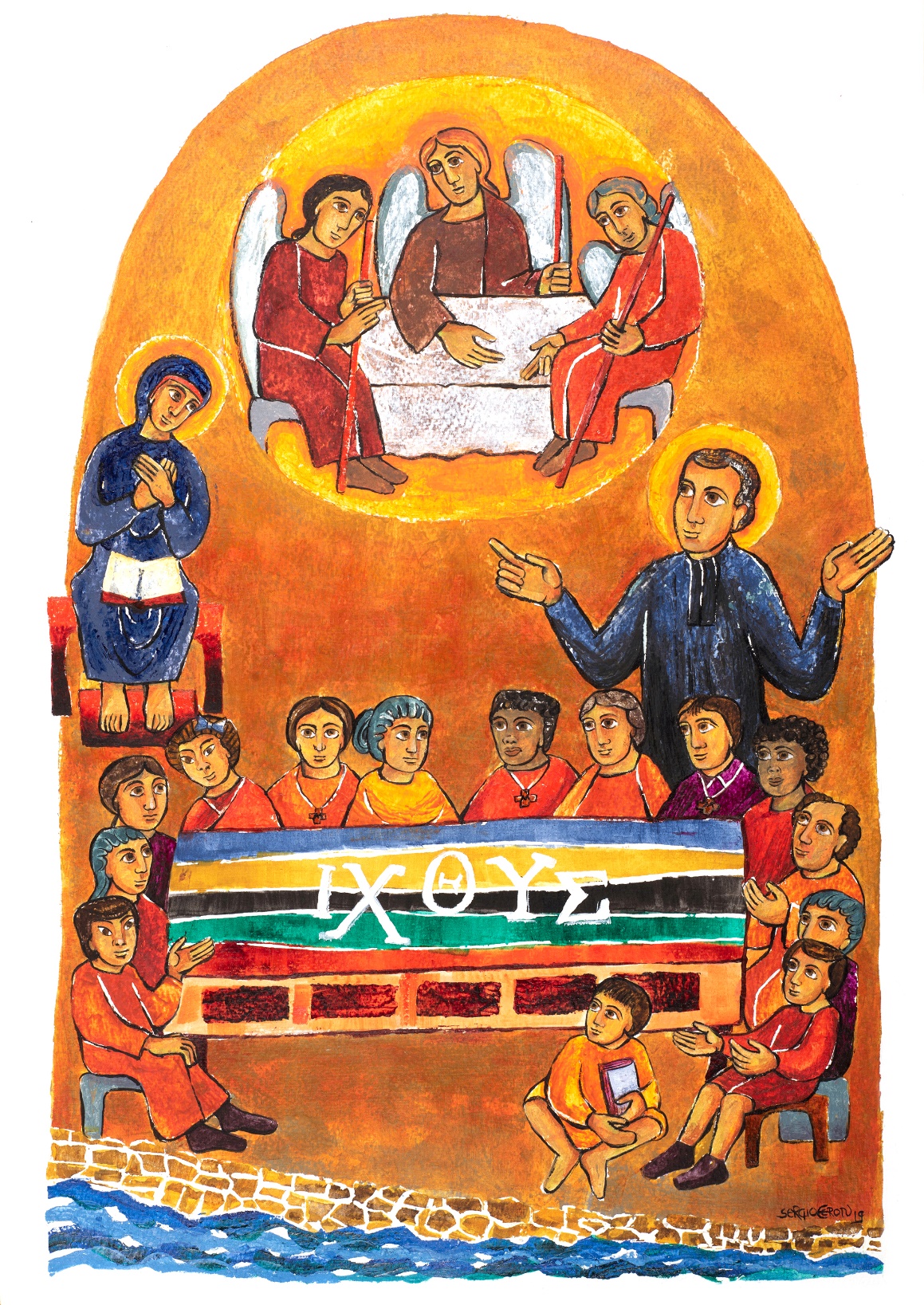 Second Chapter - Section IBrotherhood as COMMUNION(A) Contemplating Jesús “What were you talking about on the way?” (Lk 24:17)[35] BROTHER,as you face challenges in community life each day,never forget that Jesus is among us, here and now.On the road to Emmaus,even with the disciples “conversing among themselves” (Lk 24:14),the Lord was their companion.He restored their faith and transformed their understanding.Jesus was present to these two pilgrims;he listened and shared the Word of God with them.In time, he broke bread, giving birth to a fraternitythat neither they nor we could have imagined:a true communion rather than a simple coexistence.When they discovered the gift that they had received,rather than stay where they were,they went in haste to meet the eleven and those with them (cf. Lk 24:33-35).(B) Brotherhood, the gift that we shareThe gift of brotherhood reveals that we are not alone[36] You discover quicklythat your experience of meeting Jesus and being with him,while not exclusive, is uniquely different.Likewise, the mutual acceptance that we experience as brothersreminds us that we are not alone.Remember that some of life’s mysteriesare revealed only in the company of others.A Marist community is one of those places in lifewhere the mind and heart of God are made manifest.Jesus is present there, in our midst (cf. Mt 18:20; 28:20),uniting us in one heart (cf. Acts 4:32; Jer 32:39; Ez 11:19),pouring out his Spirit upon us (cf. Jn 20:22),sending us out to announce that in Christ (cf. Mt 28:19; Mk 16:15; Lk 24:47),we are all brothers and sisters,children of the same Father (cf. Gal 3:28; 4:6-7).In our response, we commit ourselves to walk with others[37] As we become more fully aware that the risen Lord is among us,in our life and in the life of our community,we realise that our relationships with our brothersare deepening, growing richer, being transformed.Over time our response to the call of the risen Christ matures.We find our hearts opening to the wider world;we are moved to share ourselvesand to extend fraternity to others.In our willingness to walk with them,we at first adapt our pace to theirshoping that over time this experience will quicken their step.In this way, the face of Godis revealed in fraternal life as communion; (R.38)it transforms our relationshipsand causes us to put others first, (R.39)even when it entails great personal cost. (R.40)(C) Your WORD Lord… “I have stored up in my heart” (Ps 119:11)The brotherhood of God found in communion[38] The story of Emmaus, with its three characters,brings to mind other times in Scripturewhen God’s presence creates communion in the midst of diversity:Mambre (cf. Gen. 18: 1f), Nazareth (cf. Lk 2:39-40.51-52),the Jordan (cf. Mk 1:9f; Mt 3:13f; Lk 3:21f; Jn 1:32f),Tabor (cf. Mk 9:1f; Mt 17:1f; Lk 9:28f).God is communion;we can see that fact reflected in creation;contemplate all that is good within each of us:it longs to come together in unityand strives to build a sense of family, brotherhood, communion.Because we are one, we are able to accept the rich diversity that exists among us.Your deepest call in life is to be at one with yourself,others, God, and all that God has created.Your vocation as a brother is a meaningful signof God’s presence in all people and things.The motherhood of God[39] Today, our vision of God is also enriched by a feminine point of view.We realise that God’s life-giving power is maternal as well as paternal,and understand that what is boundlessly powerful is God’s love,nothing can stop God from loving us.Similarly, like a mother, God’s presence everywhere is full of care and tenderness.The richness of this new perspectiveis becoming more apparent in the Church itself:the call to promote its Marian face is more and more present.As a brother, you are called to be an expert in communion.In the past, this term was sometimes mistakenly framed in hierarchical terms:the obligation that those below had to those above them.Living as a brother in community, however, you remind othersthat communion implies equality as well as reciprocity.Your vocation invites you to transformthe relationships that exist in our society and Church.The new experiences of community that we are creating todayare not only a source of encouragement to others,they are planting the seeds of a new reality.The scandal of the incarnation: the transgression of a fraternal God[40] The God of the Hebrew scriptures was transcendent.However, rather than cling to divine nature,out of love, God “became flesh and made his dwelling among us” (Jn 1:14).God extended communion beyond the confines of the Almighty,even at the price of the cross (cf. Phil 2,8).Herein lies the origin of our fraternity:it is a proclamation of God's salvation for the world.As you become more generous in your acceptance of others,you will grow as a brother.Genuine communion comes aboutwhen you learn to surrender your expectations of others.So, stop trying to make them over into your own image and likeness.Instead, allow them to be what they are,the image and likeness of God (cf. Gn 1:27).If you do so, gradually, over time,you will become a brother among your brothers,as well as to all to whom you are sent: children and young people,every person who crosses your path, and, ultimately, to the whole of creation.(D) A contemplative outlookLook at the love among brothers[41] Marcellin’s final wish for uswas the same as the mark of the first Christians:“See how they love one another” (Spiritual Testament, in Life* I, Chapter XXII).Fraternity is not only the gift that you receive in your vocation,it is also the one that you share.For that very reason,you are called to extend your love to the maximum;build an ever-expanding universal brotherhoodby committing yourself daily to overcome prejudiceand to fight against indifference.Strive to give witness to the fact that God is love (cf. 1Jn 4:8)and that his love is stronger than any of your human limitations (cf. Rom 8:38-39).Brother, take some timeto contemplate the love that exists among brothers.Second Chapter - Section IIConsecrated IN community(A) Contemplating Mary“She kept all these things in her heart” (Lk 2:51)[42] BROTHER,take a look at the home at Nazareth.Together, Mary, Joseph, and Jesuswere part of a simple and hard-working family.God’s Spirit, manifest differently in each of them,transformed that family into an anticipationof the community made up of Jesus’ disciples.Mary is both mother and disciple.“She takes the events of her everyday life into her heartand reflects upon them” (Lk 2:51).Day by day, her discipleship is refined;life’s daily events fail to limit her vision.She moves beyond the confines of her homeand out into the apostolic community (cf. Acts 1:14).Her presence there, as a sister in faith,brings the warmth of a hometo nurture the growth of the community.(B) Brothers, consecrated in communityA community at home with Mary[43] BROTHER,you have come into Marist communityto follow Jesus in the manner of Mary.Together with your brothers,you are called to be the Body of Christ,Living the new commandment of lovewith “one heart and mind,”as was the ideal of the first Christiansand our early brothers (cf. Acts 4:32; Spiritual Testament, in Life* I, Chapter XXII).Community, though, is expressed mainly through our attitudes.When you are at home with Maryand with those who “hear the word of God and live it” (Lk 8:21),your community is transformed into a new Bethany.When He was in the company of Lazarus, Martha, and Mary,Jesus was among friends;by hosting him in their homethey welcomed the Word of God;he became for them a source of new life (cf. Jn 11:43).A community resembling a family with brothers and sisters[44] Our Marist communities are built upona profound covenant of love and of lifethat unites you with your brothersand helps you to overcome your human limitations and prejudices.To take part in this bond, you must move beyond superficial exchangeand enter into the lives and hearts of your brothers.Our fraternity is the roof that shelters us;we strengthen that fraternity to the extent that we can tell our brothers,“Wherever you go, I will go, and wherever you live, I will live.Your people will be my people, and your God my God too” (Ru 1:16).When this covenant is lived fully,it gives rise to an ever-expanding circle of relationships.Be open; welcome especially thosewho want to live their faith inspired by Marcellin Champagnat.Come together with these brothers and sisters in a great charismatic family,centred on Jesus Christ and living in the manner of Mary,in the service of the mission.(C) The COMMUNITY… “who built his house on the rock” (Mt 7:24)Love as an axis[45] Love should dwell at the heart of our community life.Work together in building experiences of fraternityby sharing the gift of yourself and reconciling with your brothers;that is what love demands of us.Our brotherhood is meant to demonstratethat it is possible to live deep relationshipsrooted in the love of Christ (cf. Mk 3:34-35; Jn 15:15.17).Reconcile with your inner self[46] Along with your personal qualitiesthat lead to love and help you to build fraternity,you, like all of us, have tendenciesthat can give rise to individualism and rivalry.You are called to heal your wounds, accept your limits, purify your desires.Work to overcome selfishness;purge resentments from your heart (cf. Mt 5:23-24).The Lord walks with you on this journey of conversion reminding you:“My grace is sufficient for you;my strength is shown in your weakness” (2Cor 12:9).Fraternal dialogue[47] As you search for God in community,you must learn to listen as well as to speak.Fruitful silence opens your heart to your inner selfand leads you to a profound acceptance of others.Listen to the Spirit found within you and your brothers.Share the gift of your person.Foster a style of dialogue that leads to mutual knowledgeand allows you to help others.Listen before you judge;learn to see what is essential with the eyes of the heart.By living in this way,you will transform your communityinto a place where friendship is the normand the human and spiritual gifts of each brotherare placed at the service of others (cf. Eph 4:11-12).Conflicts and growth[48] Wherever people live together,tensions and conflicts arise.This is no less true in a Marist community.Learn to speak with your brothersin a manner that is open and transparent.Doing so will strengthen unity and help you to overcome difficulties. (R.26.56)Remember also that refusingto listen to ideas that make you uncomfortablewill not resolve the matter.Moving in that direction might serve onlyto impoverish everyone or damage, above all,whomever is most vulnerable at the time.Never cease reminding yourselfthat community is a grace of the Spirit (cf. Eph 4:2-6).We have come together without choosing one another;welcome each other as a gift from the Lord.Remain united in his name, despite your difficulties (cf. Jn 17:11-12).Fraternal correction and forgiveness[49] Having experienced God’s unconditional forgiveness,we learn to forgive each other “seventy times seven” (Mt 18:22).Actually, we must learn to forgive one another as many times as is necessary.Likewise, we help each other when we give and receive fraternal advice (cf. Mt 15:17)In this way, we avoid criticising others or speaking behind their backs.For fraternal advice to be helpful, however,you must carefully choose your time to speakand do so in a manner that is sensitive.Fraternal communion starts with each of us;live out this ideal in your own lifeand others will do likewise.Be patient, for building unity takes time;so, take your time, wait, avoid anxiety,trust in the slow work of God.Care of the common house and the community[50] Together with Marcellin,our brothers realized that manual laborwas not just something to talk about.There are lessons to be learnedfrom working with your hands.At times, simple labor conveys truthsthat words fail to describe. (R.94)Like the first brothers,realise that showing concernfor the care and cleanliness of the house helps to build fraternity.Demonstrate your commitment to the integrity of creationand care of the earth by engaging in sound ecological practicesand the careful use of everyday goods. (R.32.33)Mutual care and hospitality[51] Mary, the Virgin of Tenderness,shows us the way to care for each otherand how to become, over time, marvellous companions to one another.She reminds you to welcome others, as they are,different in many ways and yet complementary.Likewise, she challenges you to nurture a heartthat allows you to recognise when a brother is in difficultyand to help him in a way that is thoughtful and discreet (cf. Gal 6:1).Be sure to live hospitality in a way that is welcomingand gives witness to our universal brotherhood.Receive warmly, not only the families of our brothers,but all who come to your door.In each of them you will meet Christwho has chosen to call on you;ensure they all experience the joy of being at home.Balance in life and community life[52] Life in commonrelies on the contribution of each brotheras well as a sense of balanceamong all those elementsthat are part and parcel of this way of living.Although you may live out some of them in a personal way,the community is still your reference point.Prayer in common is essential, as are the ministry,and moments when everyone is togetherand there is a chance to share.Likewise, there needs to be a placefor cultural pursuits, leisure, and household chores,as well as coming together around a common tableto share daily bread.All these activities provide us with an opportunityto put into practice what we professand what we are called to live out.Achieving a sense of balance as a group can be a challengebut doing so will help you to escapethe tyranny of your own point of view.Remember the golden rule: “There is an appointed time for everything,and a time for every affair under the heavens” (Eccl 3:1).(D) Contemplative listeningLive out fraternity, prayer and life of service in a unified manner[53] Living community requires youto engage in a common discernment in your search for God,to share in the gifts of the Spirit and the material goods of the community,and to love others without exclusion or exclusiveness.Born out of the experience of God’s love,and welcomed with inner freedom,our Marist brotherhood is the fruit of our trust in God.It thrives despite the limitations of its members.Brother, take some timeto listen to the voice of the Spiritwho invites you to live out fraternity,with your prayer and your life of service,in a unified and coherent manner.Second Chapter - Section IIIOur way of Marist life(A) Contemplating MarcellinThe table of La Valla[54] BROTHER,the table at La Valla is an icon of our Marist fraternity,a powerful symbol of the communion that existsamong diverse cultures, peoples, and personalities.To this table, we bring our human stories,as well as our concerns, convictions, and dreams.At this table we share the bread of our lives,blessed by our common faith in Jesus,whom we follow in the way of our Good Mother, Mary.In choosing to sit at this table,you and I help each otherto become the person that God has called us to be.From this table, we set forthto witness to God’s love for all people,especially children and young people who are most vulnerable.(B) Fraternal communion lived from a Marist attitudeFamily Spirit[55] The community of the first brothers was a family (cf. Circular to the Brothers, August 12, 1837).Marcellin often said to its members:“You know that I live only for you,that every day I ask God to give youeverything that is genuinely good for you,and that I would give anything,even at the cost of the greatest sacrifices,to procure that for you” (Letter to Brother Denis, Janvier 5, 1838; see also Life* II, Chapter XV).In return, the brothers loved him like a father (cf. Circular to the Brothers, Janvier 13, 1839).Marcellin’s vision of fraternityinvites each of us to cultivate a family spirit.Make it visible by adopting an open heart,and a willingness to provide help and support,in community and in ministry.Strive to create an environment wherein each personreceives the nourishment and encouragement needed.The little virtues[56] The Marist tradition invites us to live the Marian virtuesof humility, simplicity, and modesty, symbolized by three violets.You develop these by practicing the other little virtuesrecommended by Marcellin:listening attentively, being available,honesty, patience, gentleness, hospitality,mutual support, courtesy, tolerance,and service to your sisters and brothers (based on Avis, Leçons et Sentences* Chapter XXVIII). (R.26.48)They are your way of living outthe attitudes of Mary of Nazareth,doing ordinary thingsin an extraordinary way. (R.30)A strong family spirit,marked by these little virtues,is one of the most attractive aspects of Marist fraternal life.Achieving this end, however, is also ambitious and challenging.Whether you are young, in midlife,or near the end of your life’s journey,strive to persevere with tolerance and humility,trusting in God’s grace.(C) The MARIST VOCATION, “With the help of the Holy Spirit, guard this rich trust that dwells within us.” (2 Tm 1:14)To those who have set out to discern their vocation[57] In setting out to discern your vocation as a Marist Brother,you show courage and generosity of heart.Be patient as you work to integrate your own storyand try not to rush the action of God in your life.Open your heart to establishing new relationshipsand enriching your identity within the Marist community.Be willing to learn about yourself;come to know and love Jesus who calls you by name.With the help of the person guiding you,awaken to the Spirit’s movementin your life and in our Marist history.Take time to appreciate your brothersand the gift of our Marist charism.Bit by bit, you will grow to understand just what this vocation,to be a Marist and a brother, requires of you.Eventually you will come to knowif this is what God is asking you to do with your life.To the novice[58] Value and take full advantage of the privileged time of the novitiate.First of all, without fear open yourself to God's love;it is the source and origin of every Christian vocationand ultimately the only thing that sustains it.As you are initiated into religious life,open yourself fully to personal growthand the process of conversion of heart.Strive to know and value yourself more deeplywhile at the same time integrating the evangelical counselsand our Marist charism into your way of being and acting.Learn to cherish silence and the interior life.Both will help you to grow in intimacy with Godand to develop a deeper love for your brothers and sisters.Listen carefully to the Spirit of Godwho longs to send you into the lives of children and young people;there you will witness to the love that Jesus has for each of them.If you decide to welcome God’s call to our Marist life,and the community agrees,give yourself wholeheartedly to joyfully livingthe vows that you profess as a brother.To the brother in temporary profession[59] Share all your energy and enthusiasm,as well as your dreams and hopes for the future.Continue to integrate into your lifeall that you have learned in formationabout yourself and our way of life.With the help of your formator and community,learn to harmonise the personal, community,and apostolic dimensions of your lifeand to balance all three with your prayer, studies, and ministry.During your time of preparation for mission,give your studies the importance they deserve.Together with your formators and those in authority,prepare carefully for your perpetual profession,and continue to grow in love and inner freedomso that you may take this important step joyfully and responsibly.To the perpetually professed brother[60] You are a gift of God and a sign of the lovethat Jesus and Mary have for our Institute.Live your journey of consecrated lifewith a unity of faith, hope and love.Like Mary, have a grateful heart.God is always faithful, trusting in you and telling you,“Do not be afraid!” (Jgs 6:23; Is 41:10; Lk 1:30).Go forward each day, step by step,encouraged by the fidelity of those brotherswho have gone before you.In your apostolic life,be a sign of hope for us all,sharing your generosity and passion for missionin all its dimensions.Imitate the young Marcellin Champagnatby uniting your imagination, enthusiasm, and apostolic zealwith that of your brothers;journey together with all who share our Marist charism.To the middle-aged brother[61] As the years pass by, you become more self-aware,your experience deepens and you achieve a certain balance in your life.By simply being yourself and relying on these gifts,you become ever more available to be of serviceto our Marist fraternal life and mission.Cultivate an intimacy with the Lord,be patient and, over time, learn to love your brothersand others with greater selflessness.Be generous in sharing your newfound strengthas well as the knowledge that has come with the passage of time.To the senior brother[62] You are a living sign of God’s fidelity.By taking up a positive and constructive attitude,you transform your years of experience into wisdomand become a living example of our Marist spiritualityand a grace for your community.Though less active than in the past,you remain committed to the missionthrough your prayer, and the encouragement you give to your brothers,particularly those starting out on our way of life.Never hesitate to offer any service within your reach,whether in the community or elsewhere;Continue to cultivate your interest in the life of our Institute,as well as the Church and world.To the sick or dying brother[63] For Marcellin and his early disciples,a sick brother or one who was dying was a source of blessing;they loved him until the end of his life (cf. Life* II, Chapter XV).When you find yourself in either of these situations,remember that despite moments of discouragement,the Lord is close to you.God’s tenderness and compassion make sickness,suffering, and even death,a special place of divine presence among us.In the face of your incapacity, fragility,and even terminal illness,draw upon the sacraments as a source of healing,peace and inner courage.In these moments, your suffering unites you with Christ’s Paschal Mystery.Jesus and Mary will comfort and console you;they will tenderly accompany you to the endand as you cross over into the next life.A host of brothers will be waiting for you on the other sideto welcome and embrace you.You will experience the happiness of dyingas a member of Mary’s family (cf. Life* I, Chapter XXII).To the brother at any age[64] Whenever they occurtry to experience moments of doubt,loss of enthusiasm, dryness of heart,or a search for false consolationsas God’s invitation to a deeper conversion of heart.In difficulties and struggles, turn to Jesus and Maryand seek the support of your brothers, friends,and others who might be of help.These experiences, faced honestly and courageously,often lead to a type of human and spiritual growththat can hardly be acquired by any other means.Try not to miss the opportunity offered to you at times like this.For these difficulties and struggleswill weave into the fabric of your lifea profound understanding about the meaning of fidelityand its important place in any life lived well.(D) PrayerLord, encourage us on our journey[65] Good Father,we are grateful for your company on the journey of life,you walk with us in faith, hope, and love.Thank you, Lord,for calling us to be your disciples.Confident in your words –”Do not be afraid”–,we overcome our fears and hesitationsand commit ourselves to following you.Mary, our Good Mother, we count on youin moments of doubt and dryness of heart.Deliver us from the fruitless search for false consolationsand, through your maternal intercessionand the support of our brothers,help us to overcome all obstaclesand to complete our journey.Father Champagnat, with your guidance,we long to advance, step by step,with hearts full of gratitude,and encouraged by the witness and fidelityof those brothers who have gone before us.Brother, take some timeto proclaim the wonders that the Lordhas brought to life in your brothers and community.Third ChapterOUR HEART IN A PERMANENT ATTITUDE OF SERVICE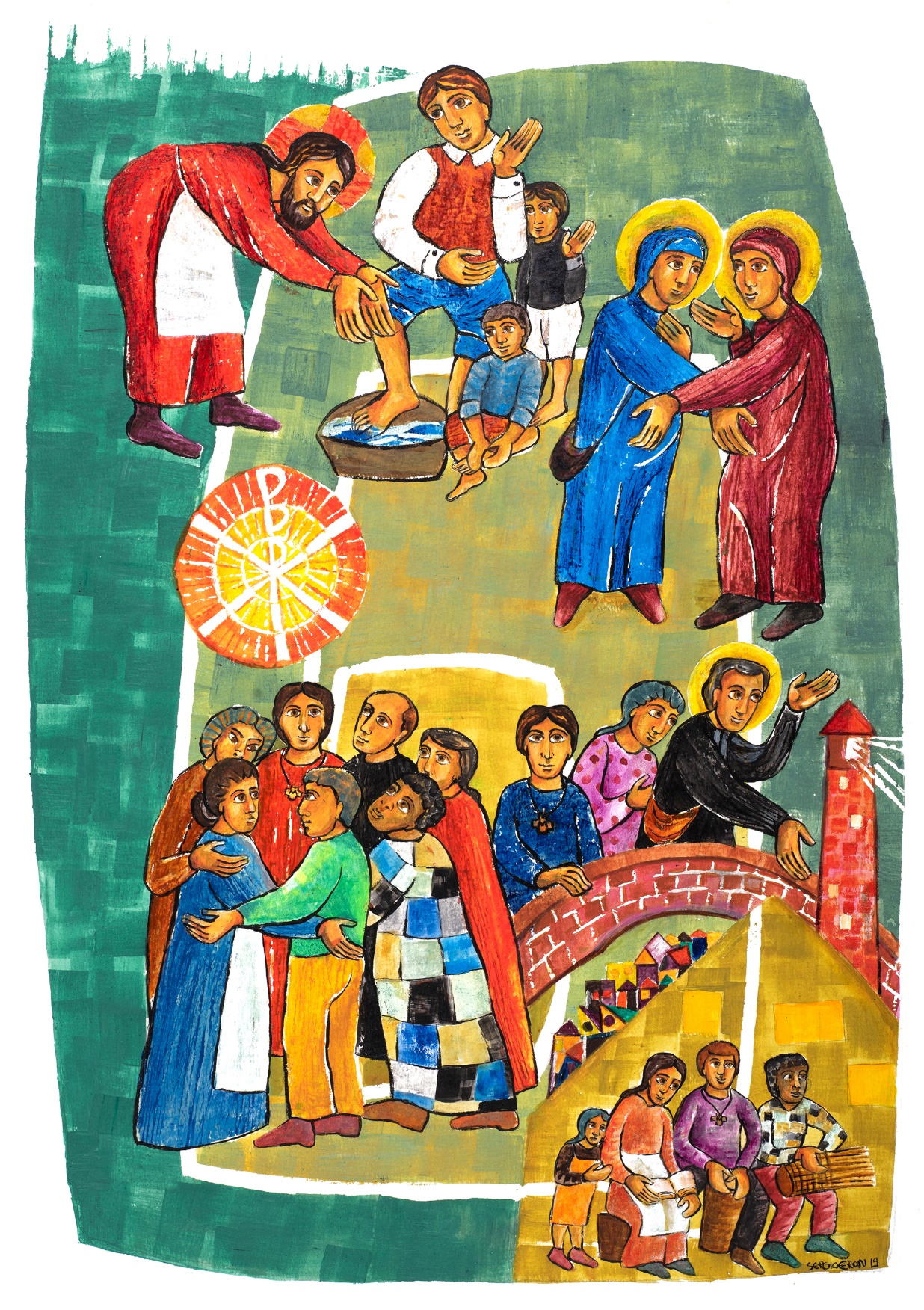 Third Chapter- Section IBrotherhood as MISSION(A) Contemplating Jesus“Wash each other’s feet” (Jn 13:14)[66] BROTHER,the icon of Jesus washing his disciples’ feetreveals the depth of God’s love for humanity.This simple gesture captures the heart of God’s mission:the salvation of the world (cf. Jn 3:16-17).Jesus’ act was revolutionary.In bending down to wash the feet of others,the Lord made it clear to everyonethat seeking the privileged place at tableas well as wielding power and dominion over otherswas totally unacceptable to God.Instead, Jesus wants you to be as humble as a little child (cf. Mt 18:4),last instead of first (cf. Mk 9:35), a servant and brother to all (cf. Mk 9:35; Mt 20:28; Mt 23:11).In kneeling to wash the feet of his apostles,the Lord gave us a striking imageof what it means to live his new commandment of love (cf. Jn 13:34).(B) Brotherhood, the gift that we shareIn that gift, your place in the world is revealed[67] Your experience of being with Jesus,as well as washing the feet of others,helps you to understand your place in the world.We cannot wash the feet of another personwithout having to stoopand approach the common groundon which we all walkand to see the world from that vantage point.When you are in such a place and position,the words and experiences that you share with others,as well as those that they share with you,will be mutually evangelising.Only by loving like Jesuswill you be recognised as one of his disciples (cf. Jn 13:35).Let your service to others be humble and generous.In your response, you put your life into play[68] Within the fraternal community that welcomes us,we experience the presence of the risen Lordas an annunciation and a call to mission.Like the Lord,you are called to put yourself at the service of othersand to offer them a tender and self-giving love,particularly those who are poor and needy.In following Jesus,we are meant to love not only those who treat us wellbut to wash also the feet of thosewho disappoint us, hurt and betray us (cf. Mt 5:43-48; Lk. 6:27-36).Learn from Stephen and the early deacons.In the beginning, they served the neglected (cf. Acts 6:1) (R.69)within the context of the liturgy, as a ministry. (cf. Acts 6:2). (R.70)Their service was such a powerful preaching about the Reign of Godthat some wanted it silenced (cf. Acts 6:8-11). (R.71)Stephen was the first to follow Jesusto the end of the cross (cf. Acts 7:54-60);his courage is evidentin the lives of our martyred brothers.(C) Your WORD Lord… “gives me life” (Ps 119:50)Fraternity, at the heart of God’s mission[69] You are meant to be, first and foremost,an agent of the mission of God,a living memory of the Good News of Jesus of Nazareth.By his words and actions,Jesus establishes communionwith all those who find themselves on the margins of life;he identifies with them (cf. Mt 25:40.45).Christ’s compassion makes it clear thatbrotherhood is an important dimension of the mission;God does not save us in isolation from others.When you are truly a brotherto those who are poor and powerless,you manifest the fraternal dimensionof God’s saving power (cf. Mt 25:40.45; Mk 10:14-16).May your brotherhood move youto commit yourself to the causesof those who are the least, the last, and the lost.In that way, you carry on the liberating action of Christand make it evident in today’s world (cf. 1Jn 1:1-2).Fraternity, a ministry in the Church[70] Your chief contribution to the life of the Churchis to be on mission as brother.Your vocation itself is a ministry within the Church;a reminder to the wider communityabout the importance of fraternityand our fundamental call to bea community of brothers and sisters in service (diakonia).At the banquet in the Reign of God,a brother takes his place as one who serves the table,caring especially for those thought to be most insignificant.By putting on the apron of brotherhood,your specific vestment in the liturgy of life,you join your service to the mission of God.Fraternity, a living parable of God’s Reign[71] May the story of your lifebe a “living parable of brotherhood,”that makes known the Reign of Godamong your sisters and brothers.Live your brotherhood with simplicity.Your primary mission is to be a brotherand to promote brotherhood.Be inspired by Jesus of Nazareth,a mighty prophet of word and deed (cf. Lk 24:19).Because he lived what he preached,his authority went unquestioned (cf. Mk 1:22.27; Mt 23:2-3; Lk 4:32-36).A herald of God’s mercy,his entire life became a visible parable of God’s Reign.Your service within the ecclesial community or other organizationsappears to be as tiny as a mustard seed (cf. Mk 4:31-32)but is a genuine announcement of Christ and his Reign.(D) A contemplative outlookLook at God’s love for our world[72] Put aside your worries, problems, doubts,and simply look at the world around you, both near and far.Take note of the needs of so manyas well as the suffering they experience.Attend particularly to those often overlookedor thought to be most inconsequential:poor children and young people.Linger briefly with this last groupand begin to look at the world through their eyes, the eyes of poor children.Doing so, will draw you closer to what God sees and loves.Nothing but that love can transform our world.Brother, take some timeto contemplate God’s love for our world.Third Chapter - Section IIConsecrated FOR mission(A) Contemplating Mary“Mary went as quickly as she could into the hill country” (Lk 1:39)[73] BROTHER,together with your fellow Marists,let yourself be inspired by the iconof Mary’s visit to her cousin Elizabeth (cf. Lk 1:39-56).This event will help you to appreciate Mary as a disciple:our sister in mission.Be concerned with the needs of others rather than your own,and go in haste to share the Good News,always seeking out those who are dispossessed and marginalisedand inviting them to take their place at the banquet in the Reign of God (cf. Lk 1:53).Rejoice with those who feel unworthy of the attention of others,“Who am I that the mother of my Lord should come and visit me?” (Lk 1:43).Learn to sing with them of the greatness of the Lordand to proclaim his salvation,“My soul magnifies the Lord” (Lk 1:46).(B) Brothers, consecrated for missionA mission in the service of children and young people[74] Inspired by Marcellin,in his encounter with the dying boy,open your heart to the joys and hopesas well as the sufferings and challengesof those most in need of the loving, healing, reconciling presence of God.More specifically, as a Marist Brother,you are sent by the Church,on behalf of our Institute,to be an apostle to youth,and a sower of hope among children and young people.A mission to evangelise by educating[75] As an apostle to youth, Marcellin’s experience of God's loveled him to say: “I cannot see a child without wanting to teach him the catechismand to tell him just how much Jesus Christ loves him.” (Life* II, Chapter XX).Love is the key to our approach to education and evangelisation.Through the respectful love that you offer to children and young people,they come to discover how much God loves them.Marcellin said to his brothers, “To educate children properly,you must love them first and love them all equally” (Life* II, Chapter XXIII).By doing so, you help them to become“good Christians and good citizens” (Letter to Mr Libersat, September 19, 1839).Through your dedication,you try to respond to the needs and expectations of today’s young people.(C) The MISSION... “draws from its treasure things new and old” (Mt 13:52)Evangelisers in the style of Mary[76] Mary teaches you how to be an apostle and evangeliser.Live out her attitudes in your own lifeand work to make her, our Ordinary Resource, known and loved.By your example, you help others to understandthat she is the way to Jesus:“All to Jesus through Mary, all to Mary for Jesus” (Life* II, Chapter VII).As a Marist Brotheryou are meant to be a leaven within our Church,promoting its Marian faceand making it more participatory and prophetic.Never stop sharing your passion for Godas well as your love for Jesus, Mary, and Marcellin.By your life, give witness to the way in which our Marist charisminspires and promotes your evangelising presence in the world.Focus on inclusive education[77] As Marists, we offer an educationthat helps young people to integrate life, faith, and culture.Consequently, we choose to make our ministriesforums of human development and evangelisationthat promote a committed, compassionate,inclusive, and transforming experience of learning.As one who shares in that mission,work to advance intercultural and interfaith dialogueas well as respectful and enriching relationshipsbetween cultures and religious traditions.Commit yourself to the work of solidarityand of social and ecological transformation,and invite others to join you in these efforts.Promoting and defending the rights of children[78] The trust that has been placed in youby the children and young people in your careis a special privilege and a serious responsibility.Honour that confidenceby showing great respect toward each of themand protecting them from anything that could harm them.United together with other people and institutionsdenounce those structures that oppress them.Defend their dignity and rights,especially when they are under attack.Participation and collaboration[79] Never hesitate to promote participation and collaboration in mission;both strengthen teamworkand foster family spirit and cooperation.Join others in supporting the creation and strengthening of networkslinked to our Marist mission.Doing so enhances communication in all areasand collaboration with other social and Church organisations.Though you may have many resources on-hand,remember that no one is self-sufficient;each of us has something to learn and to contribute.In continuous discernment of the mission[80] United with other Marists,listen carefully to what God is telling youthrough the needs found in our world,the calls of the Church, and the priorities set by the Institute.Encourage and support efforts aimed at discerningour Marist mission for today and evaluating it periodically.Failing to do so might allow you and others to remain undisturbedbut that is hardly the formula for pastoral and missionary conversion.Through prayer and in person,support periodic initiatives aimed at assessingour Marist response to the signs of the times.Developing a global availability[81] Attentive to the movements of the Spirit,and open to the needs of our world,listen with your heart to the callto go out continually as a brother on mission.With boldness and creativity,look for new ways to respondto the emerging needs of today’s world.With your brothers and other Marists,prepare to go to those placeswhere your presence is needed the most.Mary was a woman with a sparkle in her eyeand two feet planted firmly on the ground.Today, she invites you to go to those placeswhere others will not.Open to interculturality[82] Along with your brothers and other Marists,strive everywhere to be a mediator of the Good News of Jesus Christand an agent of transformation.Wherever you find yourself living,respect and be sensitive to the customs, values, and beliefs of local people.At the same time,be aware of and thankful for the ways in which the Spiritis already present in their life and traditions.Work to purify your own cultureand to help others to see how they might do the same with theirs.By living in international and intercultural communities,you witness to the richness of cultural diversity and differences among peoples.Be patient when discerning an appropriate response to the needs of people.(D) Contemplative listeningLive the Marist mission with all of its inspiration and challenge[83] Mission has more to dowith the way in which you liverather than with anything that you might do.As you grow in this area,your whole life becomes “mission”;not just what you do as a task.Following the example of Father Champagnat,put all your trust in the Lord:"I will dare to say that as long as God does not abandon me -may his holy name be blessed- I am not afraid of anything” (Letter to the Vicar General of the Diocese of Lyon on May 1827).Entrust to him all the joys, hopes, anxieties and doubtsthat are so much a part of your mission.Have confidence in Mary also;as our Good Mother, she has done everything for us.Brother, take some timeto listen to the voice of the Spiritthat invites you to live the Marist missionwith all of its inspiration and challenge.Third Chapter - Section IIIOur paths of Marist mission(A) Contemplating MarcellinHeart of a mother and a good shepherd[84] BROTHER,recall that Laurent, François, Stanislas, Sylvestre,and the other members of the first Marist community,held close to their hearts the memory of Marcellinas a father who cared for them like a mother.He worked hard, sparing no effort, in his priestly ministryand in accompanying his brothers and communities.The Founder rolled up his sleeves, hitched up his soutaneand with determination cut the stone needed to build the Hermitage.He was a tender leader who was straightforward, firm, and equitable.Important decisions were entrusted to God;Marcellin prayed and reflectedas he sought to know God’s willand to apply it to his present situation.He always acted in collaboration with his brothers.(B) The mission lived from Marist attitudesThe pedagogy of presence[85] Go out to meet children and young people where you find them.Draw close to them, taking an interest in their livesand welcoming them into yours.Journey with them in their struggles, their searching, their suffering.Be a brother to each of them: close, accessible, human.You will win their confidence by your attentive and hospitable presence;create a climate that facilitates dialogue in their educationand integration in their personal growth.Love of work[86] A love of work is one of the distinguishing characteristicsof our Marist way of life and our approach to education.This quality develops and matures in youwhen you come to see the fruit of your labouras a gift from God.Beware of an activism that casts aside gospel valuesin favour of a self-seeking success.Harmonize your efforts in ministrywith your life of prayer and in community.Your balanced approach to living illustratesto the children and young people entrusted to your carethe true meaning of love of work.(C) The MARIST MINISTRY, “fulfill the ministry that you have received in the Lord” (Col. 4:17)To the brother in a community[87] In both community and mission,strive to be attentive to the Spirit.Share the gifts that God has given youby bringing your competence and creativityto your life with your brothers and your daily ministry.Acknowledge the responsibilities that have been givento those who exercise leadership;in a spirit of communion, cooperate with themas they work to guide you in your life and mission.In a spirit of faith, accept their mediationas you search for God’s will.To the brother engaged in active ministry[88] Brother, regardless of your age or ministry within the Institute,make of your life and the work that you do a prophetic sign of God’s Reign.Realise that in taking up the tasks that have been given to you,you participate in the mission of Christ.This service complements the effortsof the other members of the ecclesial community.Never forget that you are sent on missionas a sign of God’s maternal tendernessas well as the fraternal love that we share in Christ.Live it with passionand be a reason for hope among those to whom you are sent.To the brother involved in youth ministry[89] Accompanying young people in a Marist settingor in the life of the local Churchgives you an opportunity to imitate the example of Marcellinby being an exceptional witnessto the action of the Spirit in each new generation.Cultivate a positive outlookwhile also remaining open to offering a challenge when necessary.Educate yourself about their world with its emerging trends,demonstrating both empathy and a critical eye.Accompany young people in their experience of faithand in the discernment of their vocation.Encourage them to become both prophetsand instruments of evangelisation to their own generation.To the brother serving as formator[90] Your mission of helping aspirants, postulants,novices, and young brothers to discern their vocationis crucial for the life of our Marist community.Share with each of them your passion for this way of lifeand the depth of your Marist spirituality,as well as your personal gifts and abilities and experience of faith.Care for their well-being, foster their growth,be patient and discreet with each of them.Never forget that the Spirit of Godis the true formator of those entrusted to your care.Look to Mary and Marcellin as sources of inspiration.In your zeal to be of service,don’t overlook your personal well-beingas a Christian and religious person,particularly your need for ongoing formation.To the brother who is a community leader[91] When you are asked to take up the service of leadership,follow the example of Christby serving your brothers with simplicity.Be the first in obedienceand invite your brothers to build a fraternal communitythat seeks and loves the Lord in the manner of Mary.Be alert to the movement of the Spiritin yourself and in your brothers.Listen to them, encourage them,and discern with each of them how they can respond faithfullyto what the Lord is asking of them.Encourage your brothers to put together a Community Planthat fosters a charismatic vitality.Be an example of the possibility of conversion rather than of perfection.With humility, recognize your own limits and your need for others.Don’t expect miracles, either from yourselfor from those for whom you have responsibility;rather, be patient, admit that only the Spirit of God can change hearts.To the brother responsible for a ministry[92] When you are asked to take up the service of leadershipin a work or ministry within or outside of the Institute,promote those Marist characteristics and valuesthat are a true expression of our charism.Create a safe environment that promotes trust and collaboration.Give preference to those who are often overlooked;pay special attention to young peopleand participate actively in developing their leadership skills.To the brother bursar in a community or ministry[93] Manage all the goods entrusted to your carewith human sensitivity and professional skill,without losing sight of religious and apostolic priorities.Help your brothers and all who share in our Marist life and missionto feel as though they are members of a family.Be a humble servant to your brothers in communityas well as in any work of the Institute that has been entrusted to you.Be discerning and generous as you put available resourcesat the service of the mission;combine a healthy prudence with a bold confidence in Providence.To the brother in internal or manual tasks[94] Your selfless serviceis fully a part of the Institute’s apostolate.Working in a manner that is often quiet and inconspicuous,you model for all of us the image of Jesus washing the feet of his disciplesand Mary when visiting her cousin Elizabeth.The simplicity and generosity with which you perform your dutiesare a daily reminder to us about the true nature of our brotherhood.Rest assured that your life and effortsresonate loud and clear,challenging so many to reflecton the meaning of our fraternity. (R.50)(D) PrayerLord, help us surrender[95] Ever faithful God,we are grateful in a special wayfor the charism received through Marcellin Champagnat.It has enriched the life of the Churchand continues to do the same in the lives of so many Marists today.Thank you for the many generations of Marist Brothers,who, in serving all around the world,have given their lives for the evangelisation of children and young people.Thanks, too, for the growing number of others called to be Marist,men and women called by the Spiritto live their Christian vocations as Marists,in communion with their brothers,and sharing together the one same mission.We are grateful also for the presence of the Spiritwho calls us constantly to be converted anew,and who never ceases to surprise usby opening new horizons within the Institute.Grant us courage and generosityso that we may be signs of your mercy and tendernessamong the poor young people of today.May we be faithful to our missionof making Jesus Christ known and loved.Mary, woman of action,make our hands and feet move 'in haste' to others,bringing them, as you did,the charity and love of your Son Jesusand the light of the gospel to the world.Amen.Brother, take some timeto proclaim the wonders that the Lord has brought about in your missionand in the lives of the people who share it with you.Doxology and invocationsGlory be to the Father, and to the Son, and to the Holy Spirit;as it was in the beginning, is now, and ever shall be,world without end.Amen.Mary, Our Good Mother, pray for us!Saint Marcellin Champagnat, pray for us!In the name of the Father, the Son, and the Holy Spirit.Amen.BIBLIOGRAPHY (ENGLISH)Letters*Brother Paul Sester (ed), Letters of Marcellin J.B. Champagnat 1789-1840. Vol. 1: Texts, Rome, Casa Generalizia dei Fratelli maristi, 1991 (Tipografia Citta Nuova della P.A.M.O.N, Roma, 1992).Translated by Bro Leonard Voegtle.Source text:Frère Paul Sester (ed), Lettres de Marcellin J. B. Champagnat 1789-1840. Vol. I: Textes, Rome, Casa Generalizia dei Fratelli maristi, 1985 (Scuola Tipografica S. Pio X, Roma).Life*Brother John-Baptist (Jean-Baptiste Furet), Life of Joseph Benedict Marcellin Champagnat (Bicentenary Edition ) Rome, General House, 1989.Translated by Ludovic Burke.Source text:Frère Jean-Baptiste (Jean-Baptiste Furet), Vie de Joseph-Benoît-Marcellin Champagnat (Édition du Bicentenaire), Rome, Maison Généralice des Frères Maristes, 1989 (Tipografia Citta Nuova della P.A.M.O.N, Roma).Avis, Leçons et Sentences*Brother John Baptist (Jean-Baptiste Furet), Opinions, Conferences, Sayings and Instructions of Marcellin Champagnat, Rome, General House, 1993.Translated by Leonard VoegtleSource text:Frère Jean-Baptiste (Jean Baptiste Furet), Avis, Leçons, Sentences et Instructions du Vénérable Père Champagnat, Lyon-Paris, Ed. Librairie Catholique Emmanuel Vitte, 1927.TABLE OF CONTENTSWHEREVER YOU GOA Marist Brother’s Rule of LifeINVITATIONFirst ChapterOUR VOCATION: BEING BROTHERFirst ChapterSECTION I: Brotherhood as a MYSTERY(A) Contemplating Jesus[1] “Master, where do you live? Come and you will see” (Jn 1:39)(B) Brotherhood, the gift that we receive[2] In this gift, the origin of your vocation is revealed[3] In your response, the essence of your vocation is expressed(C) Your WORD Lord… “a lamp to my feet and a light to my path” (Ps 119:105)[4] Brotherhood, a partnership for the Kingdom[5] Brotherhood, a prophecy for the world[6] Brotherhood, a sacramental sign in the Church(D) Contemplative outlook[7] Look at God’s unconditional love for youFirst ChapterSECTION II: Consecrated BY God(A) Contemplating Mary[8] "Let it be done unto me according to your Word" (Lk 1:38)(B) Brothers, consecrated by God[9] A God with a human face in Jesus[10] A God who calls for hope(C) The EVANGELICAL COUNSELS …” for the sake of the Kingdom of Heaven” (Mt 19:12)[11] Following Jesus, in the style of Mary, together with Marcelin, as consecrated menCelibate chastity, “Loving with tenderness” (Mic 6:8)[12] Conscious of the meaning of evangelical celibacy [13] Diligent in cultivating evangelical chastity[14] Attentive to your limits in the experience of evangelical celibate chastityObedience, “Walking humbly with your God” (Mic 6:8)[15] Conscious of the meaning of evangelical obedience[16] Diligent in cultivating evangelical obedience[17] Attentive to your limits in the experience of evangelical obediencePoverty, “Practicing justice” (Mic 6:8)[18] Conscious of the meaning of evangelical poverty[19] Diligent in cultivating evangelical poverty[20] Attentive to your limits in the experience of evangelical poverty(D) Contemplative listening[21] Live the evangelical counsels fullyFirst ChapterSECTION III: Our Marist spiritual pathway(A) Contemplating Marcellin[22] The altar used by Marcellin(B) The mystery of living out a Marist contemplative attitude[23] The presence of God[24] The three first places(C) The MARIST SPIRITUALITY, “to fan into flame the gift of God, which is in you” (2 Tm 1:6)[25] Water from the rock[26] A spirituality of simplicity[27] Called to be a mystic[28] In the house of Mary[29] Incarnating the Word[30] An extraordinarily ordinary life[31] Walking with others[32] The causes that bind us[33] Awakening conscience(D) Prayer[34] Lord, quicken our spiritSecond ChapterOUR WAY: LIVING IN COMMUNITYSecond ChapterSECTION I: Brotherhood as COMMUNION(A) Contemplating Jesus[35] “What were you talking about on the way?” (Lk 24:17)(B) Brotherhood, the gift that we share[36] The gift of brotherhood reveals that we are not alone[37] In our response, we commit ourselves to walk with others(C) Your WORD Lord… “I have stored up in my heart” (Ps 119:11)[38] The brotherhood of God found in communion[39] The motherhood of God[40] The scandal of the incarnation: the transgression of a fraternal God(D) Contemplative outlook[41] Look at the love among brothersSecond ChapterSECTION II: Consecrated IN community(A) Contemplating Mary[42] “She kept all these things in her heart” (Lk 2:51)(B) Brothers, consecrated in community[43] A community at home with Mary[44] A community resembling a family with brothers and sisters(C) The MARIST COMMUNITY… “who build his house on the rock” (Mt 7:24)[45] Love as an axis[46] Reconcile with your inner self[47] Fraternal dialogue[48] Conflicts and growth[49] Fraternal correction and forgiveness[50] Care of the common house and the community[51] Mutual welcome and hospitality[52] Balance in life and community life(D) Contemplative listening[53] Live out fraternity, prayer and life of service in a unified mannerSecond ChapterSECTION III: Our way of Marist life(A) Contemplating Marcellin[54] The table of La Valla (B) Fraternal communion lived from a Marist attitude[55] Family Spirit[56] The little virtues(C) The MARIST VOCATION, “by the Holy Spirit, guard the good deposit entrusted to you” (2 Tm 1:14)[57] To those who have set out to discern their vocation[58] To the novice[59] To the brother in temporary profession[60] To the perpetually professed brother[61] To the middle-aged brother[62] To the senior brother[63] To the sick or dying brother[64] To the brother at any age(D) Prayer[65] Lord, encourage us on our jouneyThird ChapterOUR HEART: IN A PERMANENT ATTITUDE OF SERVICEThird ChapterSECTION I: Brotherhood as MISSION(A) Contemplating Jesus[66] “Wash each other’s feet” (Jn 13:14)(B) Brotherhood, the gift that we share[67] In that gift, your place in the world is revealed[68] In your response, you put your life into play(C) Your WORD Lord… “gives me life” (Ps 119:50)[69] Fraternity, at the heart of God’s mission[70] Fraternity, a ministry in the Church[71] Fraternity, a living parable of God’s Reign(D) Contemplative outlook[72] Look at God’s love for our worldThird ChapterSECTION II: Consecrate FOR mission(A) Contemplating Mary[73] “Mary went quickly as she could into the hill country” (Lk 1:39)(B) Brothers, consecrated for mission[74] A mission in the service of children and young people[75] A mission to evangelise by educating(C) The MARIST MISSION... "draws from its treasure things new and old" (Mt 13:52)[76] Evangelisers in the style of Mary[77] Focus on inclusive education[78] Promoting and defending the rights of children[79] Participation and collaboration[80] In continuous discernment of the mission[81] Developing a global availability[82] Open to interculturality(D) Contemplative listening[83] Live the Marist mission with all of its inspiration and challengeThird ChapterSECTION III: Our paths of Marist mission(A) Contemplating Marcellin[84] Heart of a mother and a good shepherd(B) The mission lived from Marist attitudes[85] The pedagogy of presence[86] Love of work(C) The MARIST MINISTRY, “fulfil the ministry that you have received in the Lord" (Col 4:17)[87] To the brother in a community[88] To the brother engaged in active ministry[89] To the brother involved in youth ministry[90] To the brother serving as formator[91] To the brother who is a community leader[92] To the brother responsible for a ministry[93] To the brother bursar in a community or ministry[94] To the brother in internal or manual tasks(D) Prayer[95] Lord, help us surrenderDOXOLOGY AND INVOCATIONS